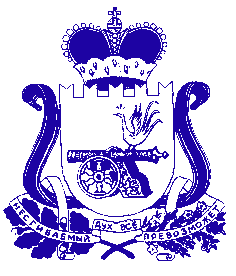 ДЕПАРТАМЕНТ  имущественных  и  земельных   Отношений  Смоленской области п  р  и  к  а  з «03» мая 2023                                                                                                                                    № 390В соответствии с Федеральным законом от 03.07.2016 № 237-ФЗ                             «О государственной кадастровой оценке», Положением о Департаменте имущественных и земельных отношений Смоленской области, утвержденным постановлением Администрации Смоленской области от 20.02.2009 № 86, на основании решения о пересчете кадастровой стоимости от 17.04.2023                        № ЗУ-2023-11, принятого областным специализированным государственным бюджетным учреждением «Фонд государственного имущества Смоленской области» в соответствии со статьей 21 Федерального закона от 03.07.2016 № 237-ФЗ «О государственной кадастровой оценке», решения от 27.04.2023 № 1 о необходимости пересчета кадастровой стоимости в связи с наличием ошибок, допущенных при определении кадастровой стоимости земельных участков, расположенных на территории Смоленской области, по состоянию на 01.01.2022,  принятого Департаментом имущественных и земельных отношений Смоленской области  в соответствии с соответствии с пунктом 25 статьи 21 Федерального закона от 03.07.2016 № 237-ФЗ «О государственной кадастровой оценке»,п р и к а з ы в а ю:Внести в пункты 109146, 113603, 128450, 130872, 134410, 136549, 136582, 137397, 139629, 139630, 141279, 141288, 148447, 149185, 150113, 150131, 151119, 151120, 152073, 165668, 169680, 177123, 182087, 183315, 184272, 185471, 186386, 186387, 186401, 186407, 188888, 188892, 188947, 192016, 193451, 193998, 198044, 203204, 210457, 211974, 213619, 216892, 217847, 217848, 217883, 217885, 218542, 218870, 218871, 218872, 219124, 221813, 221823, 228453, 247376, 250383, 250387, 250388, 250390, 264494, 266376, 267903, 272065, 272066, 273684, 275738, 275739, 275757, 275770, 276980, 276981, 276982, 277166, 278850, 284617, 295615, 295737, 296561, 296562, 296563, 297785, 306654, 306655, 306694, 324684, 336475, 336485, 336495, 337451, 340193, 340206, 342830, 346574, 347188, 347633, 347710, 347723, 347778, 347801, 352588, 352591, 352592, 352595, 352597, 353237, 354309, 357130, 359475, 361173, 367805, 368678, 368679, 368682, 368684, 368687, 368689, 368692, 372716, 373394, 373404, 375166, 375195, 375586, 375587, 378107, 378108, 378654, 382436, 383866, 389738, 391008, 393438, 394057, 396210, 396730, 400594, 401494, 401499, 401507, 401564, 414576, 429804, 429844, 435595, 441253, 441254, 441255, 441256, 444134, 459360, 459361, 459362, 459363, 459364, 461311, 461313, 461314, 462796, 462798, 465585, 470933, 471171, 471172, 472720, 473232, 473241, 476733, 477877, 479233, 487488, 488576, 491478, 491666, 493153, 493170, 493173, 493183, 493883, 493884, 494323, 501428, 501903, 501904, 501905, 501906, 506316, 506962, 511293, 511294, 511473, 519034, 522668, 522778, 526037, 526039, 526041, 526042, 526044, 530014, 530333, 531215, 531216, 531217, 531219, 532240, 548112, 552231, 552255, 552264, 552819, 569394, 597301 приложения к приказу                            и.о. начальника Департамента имущественных и земельных отношений Смоленской области от 07.11.2022 № 1083 «Об утверждении результатов определения кадастровой стоимости земельных участков, расположенных на территории Смоленской области» (в редакции приказов и.о. начальника Департамента имущественных и земельных отношений от 21.03.2023 № 241, от 21.03.2023 № 284) изменения, изложив их в следующей редакции:Настоящий приказ вступает в силу со дня его обнародования (официального опубликования) и распространяет свое действие на правоотношения, возникшие с 1 января 2023 года.О внесении изменений в приказ и.о.           начальника Департамента имущественных и земельных отношений Смоленской области                      от 07.11.2022 № 108310914667:15:0321157:2564 133,3411360367:14:0640101:30054 832,9512845067:27:0000000:17882 062 846,9613087267:18:2630101:125399 722,5613441067:27:0030307:4590 192,0913654967:12:0010116:69118 792,4013658267:12:0010118:32105 917,0013739767:10:0010220:18248 894,3513962967:27:0013308:8517 090,9413963067:27:0013308:9521 809,6914127967:27:0013708:161 199 175,4714128867:27:0013709:7956 651,6914844767:27:0013860:51 002 280,0414918567:18:3780101:144673 968,0215011367:14:0000000:62848 391,4815013167:14:0000000:700161 116,0515111967:27:0012805:31443 127,3415112067:27:0012805:32440 570,4615207367:27:0012806:662315 312,3416566867:22:0200122:18539 005,6416968067:12:0000000:321123 162,7817712367:18:0580101:1834 856,7818208767:22:0200123:219101 974,8618331567:09:0120311:146146 886,7218427267:18:3930101:428427 616,6518547167:16:0150228:183150 150,5818638667:18:0730101:268103 221,5418638767:18:0730101:269186 905,4918640167:18:0730101:291119 465,1618640767:18:0730101:30483 780,2418888867:27:0012608:36688 233,1118889267:27:0012608:55481 823,9818894767:27:0012611:54622 861,3219201667:27:0021071:1529 728,3219345167:14:0360101:17251 411,0619399867:27:0013423:55574 741,8619804467:02:0010230:45276 743,6420320467:18:3320101:643631 418,3721045767:27:0013601:37435 458,5821197467:22:0200107:110159 202,8221361967:18:2540101:209481 764,7921689267:02:3200101:2178 154,6921784767:02:3170101:14870 167,1321784867:02:3170101:149397 473,6821788367:02:3170101:209224 086,6421788567:02:3170101:210168 064,9821854267:27:0014604:1341 270,0521887067:18:0050403:3142531 191,6021887167:18:0050403:3143525 523,1021887267:18:0050403:3144484 671,9621912467:12:0010202:60158 759,8922181367:19:0010175:18333 092,8622182367:19:0010175:7275 950,2122845367:16:0000000:47889 255,5724737667:12:0010515:4761 988,3325038367:18:0040202:266757 264,5125038767:18:0040202:267017 066,6125038867:18:0040202:26717 036,5825039067:18:0040202:2673160 985,9726449467:08:0010227:113198 680,8326637667:12:1560101:18959 901,8726790367:27:0011103:19733 138,5327206567:27:0011122:195866 127,8727206667:27:0011122:196911 486,1927368467:27:0020403:67626 522,9727573867:18:0060301:69378 967,9227573967:18:0060301:694360 157,5127575767:18:0060301:71295 674,7727577067:18:0060301:725243 028,4027698067:27:0020440:6548 585,4327698167:27:0020440:691946 105,3227698267:27:0020440:8542 149,2027716667:18:0050403:2766347 762,5527885067:27:0020473:69376 126,0928461767:16:0150126:218320 601,1229561567:06:0260101:57067 415,6429573767:18:3780101:165368 577,5129656167:18:0050402:487328 666,5429656267:18:0050402:488409 778,1829656367:18:0050402:48934 336,1729778567:02:0010513:231165 403,9630665467:27:0012808:101 443 761,6330665567:27:0012808:14564 834,5930669467:27:0012808:6611 759,6432468467:22:0200126:11751 295,7133647567:18:0050101:3868 329,1533648567:18:0050101:39331 382,5033649567:18:0050101:40495 707,3533745167:17:0010334:73268 159,5534019367:16:0150122:67178 044,2334020667:16:0150123:13833 623,6734283067:27:0020307:8703 143,4034657467:18:2950101:565575 885,8834718867:02:0010148:30329 066,4134763367:27:0010237:148261 967,4334771067:27:0013709:8275 352,4634772367:27:0013711:241 189 295,9534777867:27:0013714:12556 169,8334780167:27:0013717:3784 529,7835258867:16:0150120:164214 968,7935259167:16:0150120:16790 227,5735259267:16:0150120:16859 370,2035259567:16:0150120:170176 132,8635259767:16:0150120:17281 903,5335323767:27:0030345:251 177 762,9935430967:12:0010428:5386 596,7535713067:14:0320113:105466 648,2235947567:18:0040202:1718593 212,5136117367:18:0050403:2827618 018,7636780567:10:1300101:121190 224,5336867867:18:3320101:207425 340,5736867967:18:3320101:208393 190,1536868267:18:3320101:211212 297,5736868467:18:3320101:213362 070,8836868767:18:3320101:216207 126,7136868967:18:3320101:218104 576,6136869267:18:3320101:222321 546,6737271667:18:3930101:437238 227,1337339467:27:0031726:1458 525,2437340467:27:0031726:2116 817,2637516667:18:3270101:187155 315,8437519567:18:3270101:410158 923,9937558667:27:0020506:9201 206 598,7937558767:27:0020507:121 105 680,2037810767:18:0050302:207083 787,9037810867:18:0050302:207173 568,1037865467:27:0012721:33896 445,6938243667:12:0010402:15173 178,4538386667:16:0150129:61220 772,8238973867:27:0011322:5844 848,7739100867:14:0320138:16194 440,7139343867:14:0320207:98272 214,3239405767:18:3850101:130428 022,5539621067:18:3840101:1679501 969,1339673067:03:0010102:985209 790,8640059467:27:0031939:28737 925,8440149467:27:0013601:38430 400,8240149967:27:0013601:40427 685,1140150767:27:0013601:43432 883,5940156467:27:0013603:24465 178,9641457667:03:0010107:183377 715,4542980467:02:0010230:46251 318,4342984467:02:0010232:11359 278,4643559567:12:0010435:5746 623,2944125367:18:0060301:775608 149,0444125467:18:0060301:776325 120,2544125567:18:0060301:777435 428,9144125667:18:0060301:778115 607,0144413467:15:0070102:144186 526,5945936067:18:0050302:2003115 715,7345936167:18:0050302:2004109 917,2645936267:18:0050302:2005104 481,1945936367:18:0050302:200697 812,9545936467:18:0050302:200790 238,7046131167:18:0050401:139315 892,7746131367:18:0050401:140340 837,9146131467:18:0050401:14177 425,4046279667:16:0150125:195250 346,4846279867:16:0150125:197130 314,6446558567:16:0150313:3277 974,6147093367:18:3460101:23955 096,7947117167:18:0050403:2932270 534,9047117267:18:0050403:2933730 417,0447272067:15:0320904:51166 284,5447323267:02:0010247:18497 332,2947324167:02:0010247:30390 472,9247673367:27:0013414:22850 417,1347787767:27:0000000:5211588 770,6447923367:16:0150207:22793 611,8348748867:27:0014520:4744 374,0948857667:27:0014330:85372 295,5749147867:27:0000000:432876 959,9749166667:14:0320139:125197 238,9149315367:14:0320150:2941 717,5549317067:14:0320153:2664 947,2649317367:14:0320153:3646 938,1149318367:14:0320154:2846 456,4949388367:27:0030373:12621 000,6549388467:27:0030373:1541 605 716,0849432367:27:0010503:12181 433,2750142867:18:2920101:504331 786,0250190367:18:0050402:682848 043,2950190467:18:0050402:683771 165,1450190567:18:0050402:68470 842,8250190667:18:0050402:685222 242,2050631667:25:0080202:98272 005,1650696267:18:0050403:104916 652,1551129367:27:0013877:116584 781,4051129467:27:0013877:117477 184,0551147367:18:0040203:1701326 797,4651903467:27:0010511:5740 543,9652266867:12:0530101:322152 514,6952277867:27:0010256:17274 618,3952603767:27:0013925:4475 268,5252603967:27:0013925:82572 700,6552604167:27:0013925:85633 270,3352604267:27:0013925:91922 639,0152604467:27:0013925:93661 140,4953001467:27:0030713:333477 484,5853033367:27:0011620:85201 798,2353121567:18:0050302:1963791 383,9753121667:18:0050302:1964410 464,3253121767:18:0050302:1965186 203,3953121967:18:0050302:1967477 971,9253224067:14:1420104:15717 826,5354811267:08:0010120:15462 455,5555223167:27:0030372:61642 886,2155225567:27:0030375:20627 208,3455226467:27:0030375:28625 746,5855281967:19:0010161:1176 575,6156939467:27:0031401:651 075 143,3159730167:03:0030101:44926 113 049,60И.о. начальника Департамента                                                            Е.В. Макаревская